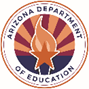 On-Site EL Program Monitoring Visit: Targeted InstructionSEI Model ImplementationLEA: _________________________    School: ___________________  Specialist _________Date: _____   Time: ___________   Grade:____   Teacher: _______________________ Teacher Qualifications to teach ELs (check one):                 _____ SEI _____ ESL _____ BLE _____Completed SEI Coursework ____Not AvailableTotal Number of ELs _____         (Note the number of ELs at each level, if available)Proficiency Levels of ELs in the class/group:  _____ PE/E     _____ B     _____ Int      _____ Not AvailableProgram Model ImplementationProgram Model ImplementationProgram Model ImplementationProgram Model ImplementationThe SEI Model being implemented: Pull-OutTwo-HourNewcomerState RequirementsState RequirementsState Requirements1. Instruction is in English during SEI instructional minutes.All instruction is required to be in English during the SEI (Targeted & Integrated) instructional minutesYN2. Books and materials are in English during SEI instructional minutes.All books and materials are in English during the SEI (Targeted & Integrated) instructional minutesYNPRINCIPLE 3: TARGETED AND EXPLICIT LANGUAGE INSTRUCTIONPRINCIPLE 3: TARGETED AND EXPLICIT LANGUAGE INSTRUCTIONPRINCIPLE 3: TARGETED AND EXPLICIT LANGUAGE INSTRUCTION3. The minutes allocated for Targeted Instruction are aligned to the selected SEI Model.YNIf no, how many minutes are allocated?	MinutesNotes:If no, how many minutes are allocated?	MinutesNotes:If no, how many minutes are allocated?	MinutesNotes:4. Targeted Instruction takes place with EL students only.YNNotes:Notes:Notes: 5. Targeted Instruction utilizes PI(s) from the ELP standard(s) to teach language.YNNotes:Notes:Notes: